.Intro: 32 CountsDance Sequence: 48(R), 64(T), 48(R), 64, 64, 64, 16[1 - 8] VINE R, SHUFFLE R, ROCK BACK, RECOVER[9 - 16] VINE L, SHUFFLE L, ROCK BACK, RECOVER[17 - 24] R KICK-BALL-STEP X 2, ROCKING CHAIR[25 - 32] FWD, ½ PIVOT, FWD, ½ PIVOT, SIDE TOGETHER, SHUFFLE FWD[33 - 40] ROCK FWD, RECOVER, COASTER STEP, ROCK FWD, RECOVER, BACK-LOCK-BACK[41 - 48] WALK BACK, ROCK BACK, RECOVER, FWD, ½ PIVOT, CROSS SHUFFLE[49 - 56] SIDE, ½ HINGE, CROSS SHUFFLE, SIDE ROCK, RECOVER, BEHIND-SIDE-CROSS[57 - 64] SIDE, TOGETHER, ¼ FWD SHUFFLE, ROCK FWD, RECOVER, COASTER STEPREPEAT DANCE IN NEW DIRECTIONRESTARTS: WALLS 1 & 3 dance up to & incl. Count 48 (Cross shuffle) - restart dance (6:00 & 9:00)TAG: END WALL 2 (facing 9:00) dance the following 16 Counts ...restart dance facing (3:00)[1 - 8] ROCK FWD, RECOVER, ¼ SAILOR TURN, STEP FWD, ½ PIVOT, SHUFFLE FWD[9 - 16] ROCK FWD, RECOVER, ¼ SAILOR TURN, STEP FWD, ½ PIVOT, SHUFFLE FWDENDING: Dance the first 16 Counts - Step R fwd, ½ pivot left to face the front## Although choreographed last year, this dance was saved for a workshop in March 2021Go There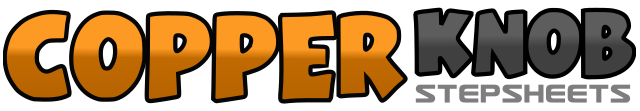 .......Count:64Wall:4Level:Intermediate.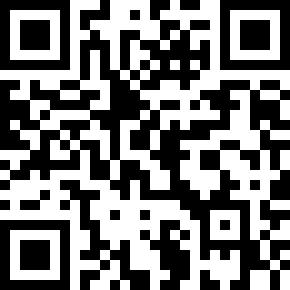 Choreographer:Chrissie Trent (NZ) - August 2020Chrissie Trent (NZ) - August 2020Chrissie Trent (NZ) - August 2020Chrissie Trent (NZ) - August 2020Chrissie Trent (NZ) - August 2020.Music:Go There - Kaylens Rain : (Album: In Our Blood)Go There - Kaylens Rain : (Album: In Our Blood)Go There - Kaylens Rain : (Album: In Our Blood)Go There - Kaylens Rain : (Album: In Our Blood)Go There - Kaylens Rain : (Album: In Our Blood)........1-2-3-4Step R side, L behind, R side, Cross L over R5&6,7-8Step R to right, Step L next to R, Step R to right, Rock back L, Recover R1-2-3-4Step L side, R behind, L side, Cross R over L5&6,7-8Step L to left, Step R next to L, Step L to left, Rock back R, Recover L1&2, 3&4facing 1:30 Kick R fwd, Step together, Step L fwd, Kick R fwd, Step together, Step L fwd5-6-7-8Rock fwd R, Recover L, Rock back R, Recover L1-2-3-4Step R fwd, ½ pivot left, Step R fwd, ½ pivot left (1:30)5-6, 7&8straighten up to 12:00 by stepping R side, L together, Step R fwd, Step L next to R, Step R fwd1-2, 3&4Rock L fwd, Recover R, Step L back, Step R together, Step L fwd5-6, 7&8Rock R fwd, Recover L, Step back R, Lock L over R, Step back R1-2-3-4Walk back L-R, Rock back L, Recover R5-6Step fwd L, ½ pivot right (keeping weight on R)7&8Cross L over R, Step R to side, Cross L over R (6:00) * RESTART HERE WALLS 1 & 3 *1-2, 3&4Step R side, ½ hinge left stepping L to side, Cross R over L, Step L to side, Cross R over L (12:00)5-6, 7&8L side rock, Recover R, Step L behind R, Step R side, Cross L over R1-2, 3&4Step R side, Step L together, ¼ turn right Step R fwd, Step L next to R, Step R fwd (3:00)5-6, 7&8Rock fwd L, Recover R, Step back L, Step R together, Step L fwd1-2, 3&4Rock R fwd, Recover L (9:00), turning ¼ right Cross R behind, Step L side, Step R side (12:00)5-6, 7&8Step L fwd, ½ pivot right, Step L fwd, Step R next to L, Step L fwd (6:00)1-2, 3&4Rock R fwd, Recover L (6:00), turning ¼ right Cross R behind, Step L side, Step R side (9:00)5-6, 7&8Step L fwd, ½ pivot right, Step L fwd, Step R next to L, Step L fwd (3:00)